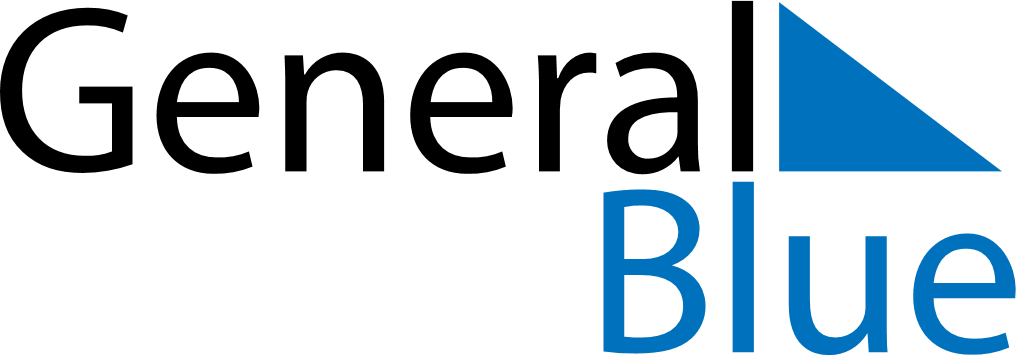 Hungary 2028 HolidaysHungary 2028 HolidaysDATENAME OF HOLIDAYJanuary 1, 2028SaturdayNew Year’s DayFebruary 1, 2028TuesdayMemorial Day of the RepublicFebruary 25, 2028FridayMemorial Day for the Victims of the Communist DictatorshipsMarch 8, 2028WednesdayInternational Women’s DayMarch 15, 2028WednesdayNational DayApril 16, 2028SundayEaster SundayApril 16, 2028SundayMemorial Day for the Victims of the HolocaustApril 17, 2028MondayEaster MondayMay 1, 2028MondayLabour DayMay 7, 2028SundayMother’s DayMay 21, 2028SundayNational Defense DayJune 4, 2028SundayPentecostJune 4, 2028SundayDay of National UnityJune 5, 2028MondayWhit MondayJune 19, 2028MondayDay of the Independent HungaryAugust 20, 2028SundaySaint Stephen’s DayOctober 6, 2028FridayMemorial Day for the Martyrs of AradOctober 23, 2028MondayNational DayNovember 1, 2028WednesdayAll Saints’ DayDecember 6, 2028WednesdaySaint NicholasDecember 24, 2028SundayChristmas EveDecember 25, 2028MondayChristmas DayDecember 26, 2028TuesdayBoxing DayDecember 31, 2028SundayNew Year’s Eve